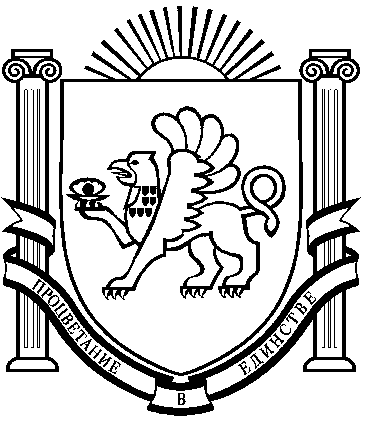 О выявлении случаев инфекционных заболеваний и сведения об иммунизациисреди лиц, прибывших с территории Украины в целом в Красногвардейском районе Республики Крымо исполнение письма Межрегионального управления Роспотребнадзора по Республике Крым и г. Севастополю от 19.01.2016г.  № 03-364-16, с целью проведения мониторинга санитарно-эпидемиологической обстановки на территории Республики Крым прибывших лиц, вынужденно покинувших Украину, Приказа МЗ Республики Крым №63 от 25.01.2016г.«О выявлении случаев инфекционных заболеваний и сведения об иммунизации среди лиц, прибывших с территории Украины в целом по Республике Крым» - ПРИКАЗЫВАЮ:1. Начальнику ИАО Гусаковой И.А.:1.1 Обеспечить предоставление в ГБУЗ РК «Крымский медицинский информативно-аналитический центр» на электронный адрес pochta@cmiac.ruотчетные формы «О выявлении случаев инфекционных заболеваний среди лиц, прибывших с территории Украины» (приложение №1) и «Сведения об иммунизации лиц, прибывших с территории Украины» (приложение №2).Срок – Первая информация 29.01.2016 за январь 2016 года. Далее ежемесячно в последний вторник отчетного месяца в 2016 году. 1.2 Обеспечить контроль за подачей отчетных форм в соответствии с приложением №1 и №2 к настоящему приказу.							Срок – постоянно2. Заместителю главного врача по медицинскому обслуживанию населения Глушковой П.А.:2.1 Обеспечить сбор из подразделений, подведомственных ЦРБ,отчетных форм «О выявлении случаев инфекционных заболеваний среди лиц, прибывших с территории Украины» (приложение №1) и «Сведения об иммунизации лиц, прибывших с территории Украины» (приложение №2).Срок – Первая информация 28.01.2016 за январь 2016 года. Далее   ежемесячно последний вторник отчетного месяца в 2016 году.3. Заместителю главного врача по мед части ЦРБ, ОБ, зав. инфекционным отделением Джалмамбетовой Г.Р.:3.1. Обеспечить информирование ИАО о больных, госпитализированных в стационары, прибывших из Украины в целом с инфекционными заболеваниями.Срок – Первая информация 25.01.2016 за январь 2016 года. Далее ежемесячно в последний понедельник отчетного месяца в 2016 году. 4. Зам. главного врача по детству и родовспоможению, зав. поликлиниками, зав. СВА, иммунологу ЦРБ:4.1. Обеспечить информирование ИАО о больных,находящихся на амбулаторном лечении,прибывших из Украины в целом с инфекционными заболеваниями. (Приложение №1)Срок – Первая информация 25.01.2016 за январь 2016 года. Далее ежемесячно в последний понедельник отчетного месяца в 2016 году. 4.2. Обеспечить предоставление сведения об иммунизации лиц, прибывших с территории Украины (приложение №2)Срок – Первая информация 25.01.2016 за январь 2016 года. Далее ежемесячно в последний понедельный отчетного месяца в 2016 году. 3. Контроль за исполнением приказа возложить на заместителя главного врача по мед.обслуживанию населения Глушкову П.А.Главный врач ГБУЗ РК «Красногвардейская ЦРБ»	                                 А.А.КасяненкоЮрисконсультИсп. Джеппаров Р.И.С приказом ознакомлены:Приложение №1 к приказу МЗ РКот 25.01.2016г. № 63 «О выявлении случаев инфекционных заболеваний среди лиц, прибывших с территории Украины в Красногвардейский район»за_________ месяцев 2016 годаПриложение №2 к приказу МЗ РК														от 25.01.2016г. № 63«Сведения об иммунизации лиц, прибывших на территории Украины в Красногвардейский район»за_________ месяцев 2016 года                                       Министерство здравоохранения  Республики КрымГБУЗ РК «Красногвардейская ЦРБ»ПРИКАЗ        26.01.2016г.               п. Красногвардейское           №  106/01-04Медицинская организацияЧислолицприбывшихв РК с территорииУкраины(с нараст. итогом)Числолиц, находящихся на территории РК (на отчетную дату)Число лиц, выбывших с территории РК(с нараст. итогом)Суммарное количество случаев инфекционных болезней, зарегистрированных среди лиц, прибывших с территории Украины (с нараст. итогом)Количество случаев ОКИКоличество случаев ОКИКоличество случаев острых респираторных инфекцийКоличество случаев острых респираторных инфекцийДругие инфекционные заболеванияДругие инфекционные заболеванияЧисло лиц, прибывших с Юго-Востока Украины, госпитализированных в стационар с инфекционными заболеваниямиЧисло лиц, прибывших с Юго-Востока Украины, госпитализированных в стационар с инфекционными заболеваниямиМедицинская организацияЧислолицприбывшихв РК с территорииУкраины(с нараст. итогом)Числолиц, находящихся на территории РК (на отчетную дату)Число лиц, выбывших с территории РК(с нараст. итогом)Суммарное количество случаев инфекционных болезней, зарегистрированных среди лиц, прибывших с территории Украины (с нараст. итогом)Всего за период мониторингаВ том числе за отчетный периодВсего за период мониторингаВ том числе за отчетный периодВсего за период мониторингаВ том числе за отчетный периодВсего за период мониторингаВ том числе за отчетный периодРеспублика КрымКрасногвардейская ЦРБМедицинская организацияЧислолицприбывшихс Юго-ВосточнойУкраины(с нараст. итогом)Числолиц укоторых отсутствуютсведения о прививках (с нараст. итогом)Число лиц, подлежащих профилактическим прививкам(с нараст. итогом)Количество прививок, сделанных лицам, прибывшим с территории Юго-Восточной Украины, в том числе (с нарастающем итогом)Количество прививок, сделанных лицам, прибывшим с территории Юго-Восточной Украины, в том числе (с нарастающем итогом)Количество прививок, сделанных лицам, прибывшим с территории Юго-Восточной Украины, в том числе (с нарастающем итогом)Количество прививок, сделанных лицам, прибывшим с территории Юго-Восточной Украины, в том числе (с нарастающем итогом)Количество прививок, сделанных лицам, прибывшим с территории Юго-Восточной Украины, в том числе (с нарастающем итогом)Количество прививок, сделанных лицам, прибывшим с территории Юго-Восточной Украины, в том числе (с нарастающем итогом)Количество прививок, сделанных лицам, прибывшим с территории Юго-Восточной Украины, в том числе (с нарастающем итогом)Количество прививок, сделанных лицам, прибывшим с территории Юго-Восточной Украины, в том числе (с нарастающем итогом)Количество прививок, сделанных лицам, прибывшим с территории Юго-Восточной Украины, в том числе (с нарастающем итогом)Количество прививок, сделанных лицам, прибывшим с территории Юго-Восточной Украины, в том числе (с нарастающем итогом)Количество прививок, сделанных лицам, прибывшим с территории Юго-Восточной Украины, в том числе (с нарастающем итогом)Количество прививок, сделанных лицам, прибывшим с территории Юго-Восточной Украины, в том числе (с нарастающем итогом)Количество прививок, сделанных лицам, прибывшим с территории Юго-Восточной Украины, в том числе (с нарастающем итогом)Количество прививок, сделанных лицам, прибывшим с территории Юго-Восточной Украины, в том числе (с нарастающем итогом)Медицинская организацияЧислолицприбывшихс Юго-ВосточнойУкраины(с нараст. итогом)Числолиц укоторых отсутствуютсведения о прививках (с нараст. итогом)Число лиц, подлежащих профилактическим прививкам(с нараст. итогом)против корипротив корипротив дифтерии, коклюша, столбнякапротив дифтерии, коклюша, столбнякапротив полиомиелитапротив полиомиелитапротив краснухипротив краснухипротив паротитапротив паротитапротив гриппапротив гриппапрочиепрочиеабсолютное число% от количества подлежащихабсолютное число% от количества подлежащихабсолютное число% от количества подлежащихабсолютное число% от количества подлежащихабсолютное число% от количества подлежащихабсолютное число% от количества подлежащихабсолютное число% от количества подлежащихРеспублика КрымКрасногвардейская ЦРБ